SREDNJA ŠKOLA ISIDORA KRŠNJAVOGA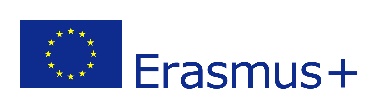                                NAŠICE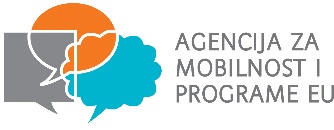 Augusta Cesarca 20	31500 NašiceTelefon: +385 31 613 202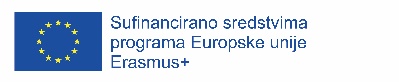 Fax: +385 31 613 473E-mail: ured@ss-ikrsnjavoga-nasice.skole.hr www.ss-ikrsnjavoga-nasice.skole.hr PROJEKT MOBILNOSTI SREDNJE ŠKOLE ISIDORA KRŠNJAVOGA NAŠICESailing the sea of time - European history as our (hi)story2020-1-DE03-KA229-077543_4 DOPUŠTENJE ZA ________________________________________                                                                               (ime i prezime učenika/učenice) Ovim ja ________________________________________________                                              (ime i prezime roditelja)dopuštam mom sinu/kćeri ____________________________, rođenom/rođenoj ______________ sudjelovanje u mobilnosti u Sloveniju čiji je nositelj Osnovna škola Prule Ljubljana u projektu Sailing the sea of time - European history as our (hi)story u kojem je Srednja škola Isidora Kršnjavoga Našice jedan od partnera.Dajem suglasnost za sudjelovanje u dogovorenim projektnim aktivnostima u školi Osnovna škola Prule od 8. do 12. svibnja 2023. i obvezujem se da ću omogućiti da škola pravodobno dobije svu potrebnu dokumentaciju.Učenicima će biti plaćeni troškovi prijevoza, osiguran im je smještaj u obiteljima i bit će im plaćeni troškovi prehraneVlastoručni potpis roditelja ________________________________ U Našicama ____________________